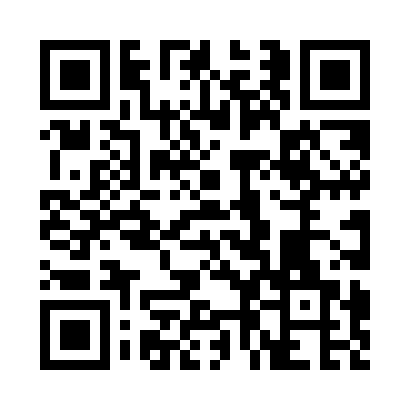 Prayer times for Belair Springs, Virginia, USAMon 1 Jul 2024 - Wed 31 Jul 2024High Latitude Method: Angle Based RulePrayer Calculation Method: Islamic Society of North AmericaAsar Calculation Method: ShafiPrayer times provided by https://www.salahtimes.comDateDayFajrSunriseDhuhrAsrMaghribIsha1Mon4:396:071:265:178:4410:132Tue4:396:081:265:178:4410:133Wed4:406:081:265:178:4410:134Thu4:406:091:265:188:4410:125Fri4:416:091:275:188:4410:126Sat4:426:101:275:188:4410:117Sun4:436:101:275:188:4310:118Mon4:436:111:275:188:4310:119Tue4:446:121:275:188:4310:1010Wed4:456:121:275:188:4210:0911Thu4:466:131:285:188:4210:0912Fri4:476:141:285:188:4210:0813Sat4:486:141:285:188:4110:0814Sun4:496:151:285:188:4110:0715Mon4:496:161:285:188:4010:0616Tue4:506:161:285:188:4010:0517Wed4:516:171:285:188:3910:0418Thu4:526:181:285:188:3810:0419Fri4:536:181:285:188:3810:0320Sat4:546:191:285:188:3710:0221Sun4:556:201:285:188:3710:0122Mon4:566:211:285:188:3610:0023Tue4:576:211:285:188:359:5924Wed4:586:221:285:188:349:5825Thu4:596:231:285:188:349:5726Fri5:016:241:285:188:339:5627Sat5:026:241:285:188:329:5528Sun5:036:251:285:178:319:5429Mon5:046:261:285:178:309:5230Tue5:056:271:285:178:299:5131Wed5:066:281:285:178:299:50